Vocabulary:  Ecosystem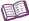 VocabularyConsumer – an organism that feeds on organic matter because it cannot produce it.All animals, all fungi, and some plants are consumers.A cow chewing grass, a man eating a steak, earthworms digesting manure, and mold growing on bread all represent consumers in action because in each case the organism is consuming organic matter.Decomposer – an organism that absorbs nutrients from living things or the organic matter they leave behind, turning it into simpler inorganic matter. Decomposers do not need to kill to get their food.All decomposers are technically consumers as well, but often they are spoken of as separate categories.Most decomposers are bacteria or fungi.Inorganic – not produced by living things.Inorganic matter is usually less complex in structure than organic matter.Water, oxygen, ammonia, gold, iron, and carbon dioxide are all examples of inorganic matter.Organic – produced almost exclusively by living (or once-living) things.All organic matter contains carbon.Sugar, protein, and fat are all examples of organic matter.Organism – a single living thing. An organism may be an animal, a plant, a fungus, or another life form.Population – all the organisms of a certain kind in a particular place.Producer – an organism that converts simple inorganic matter (such as water and carbon dioxide) into organic matter (like sugar and protein).Most plants use photosynthesis to create organic material from carbon dioxide in the air.No sunlight reaches the ocean floor, but some bacteria can use energy from hot water to produce organic material. These producers support entire ecosystems miles below the surface.